NOME COMPLETO								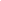 Av. Xxxxxx, n° ▪ Bairro0000-000 ▪ Cidade ▪ Estado(xx) xxxx-xxxx ▪ (xx) xxxx-xxxxxxxx@xxxx.com.brxx anos ▪ Nacionalidade ▪ Estado Civil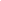 Objetivo: Analista financeiroSíntese de Qualificações  Atuação na área Financeira, com experiência no processamento e baixas de pagamentos, conciliação bancária, contas a pagar e a receber, acompanhando e verificando as provisões de custos e despesas.‎Experiência no contato com bancos para envio do arquivo de duplicatas, controle de prorrogações de vencimentos, descontos financeiros e negociação de juros.Vivência no acompanhamento de clientes inadimplentes, buscando a quitação do débito mediante negociação e prorrogação da data de pagamento.Realização do planejamento estratégico e provisão financeira e confecção de relatórios financeiros, analisando e implementando processos de melhorias.Responsável pelo desenvolvimento de indicadores de desempenho financeiro e operacional e planejamento e controle financeiro de projetos, contratos, receitas e custos.Disponibilidade para viagens e mudança de cidade.Formação AcadêmicaGraduação em Administração de Empresas – concluído em 2010XxxxxxxxxxxxxxxxxIdiomas Inglês – IntermediárioEspanhol – Intermediário Formação ComplementarFluxo de Caixa – Catho OnlineOrçamento Empresarial – Catho OnlineEconomia – Catho OnlineInformáticaConhecimentos em sistema SAP, pacote Office e Internet.Experiência Profissional01/2010 a 03/2011	Xxxxxxxxxxxxxxxx			Empresa nacional de médio porte do segmento têxtil.			Analista FinanceiroRealização de atividades da área Administrativa Financeira, envolvendo contas a pagar e receber, crédito e cobrança e controle financeiro da empresa.Experiência no planejamento de toda a rotina financeira, como recebimentos e pagamentos efetuados e geração da análise de informações do faturamento.11/2008 a 11/2009	Xxxxxxxxxxxxxxxx			Empresa nacional/multinacional de xxxx porte do segmento automotivo.			Assistente FinanceiroVivência nas rotinas e movimentação bancária, baixas e inclusão de títulos, cobrança, emissão de notas de débito, lançamentos contábeis e elaboração de planilhas para acompanhamento.Experiência no lançamento de pagamentos e baixas no sistema, classificação de despesas e receitas, e conhecimento no fechamento contábil e fiscal.